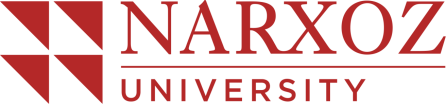 Университет НархозОтдел академической мобильности, ул. Жандосова 55, 050035, г. Алматы, КазахстанТел.: +7 (727) 377 11 11, вн. 20 11. Факс: +7 (727) 377 11 19E-mail: academic.mobility@narxoz.kzАппликационная форма2016 / 2017 учебный годПЕРСОНАЛЬНЫЕ ДАННЫЕИмя:Фамилия:Отчество: Дата рождения:					Место рождения:Пол: 			 Национальность:			Номер паспорта: Домашний адрес (улица, город, страна, индекс)E-mail: 							Телефон:Контакты человека на случай необходимости.E-mail: 							Телефон:УРОВЕНЬ ОБРАЗОВАНИЯ, ПРОГРАММА ОБУЧЕНИЯ И ПЕРИОД ОБУЧЕНИЯУровень образования на настоящий момент в домашнем ВУЗе:БакалавриатМагистратура Год обучения на настоящий момент в домашнем ВУЗе:Программа обучения в домашнем ВУЗе (специальность):Уровень образования в принимающем ВУЗеБакалавриатМагистратура Год обучения в принимающем  ВУЗе:Программа обучения в принимающем ВУЗе (Нархоз):Период обучения:Осенний семестр (зимний)Весенний семестр (летний)Академический годИНФОРМАЦИЯ О ДОМАШНЕМ ВУЗеНазвание ВУЗаАдрес ВУЗа (улица, город, страна, индекс)Координатор E-mail: 							Телефон:ДОПОЛНИТЕЛЬНАЯ ИНФОРМАЦИЯНужна  ли Вам виза?Да НетЖелаете ли получить место в общежитии Нархоз?Да Нет